PONOVIMO SLAGANJE SLIKE OD PUZZLI!IDEMO NAPRAVITI JEDNO SRCE…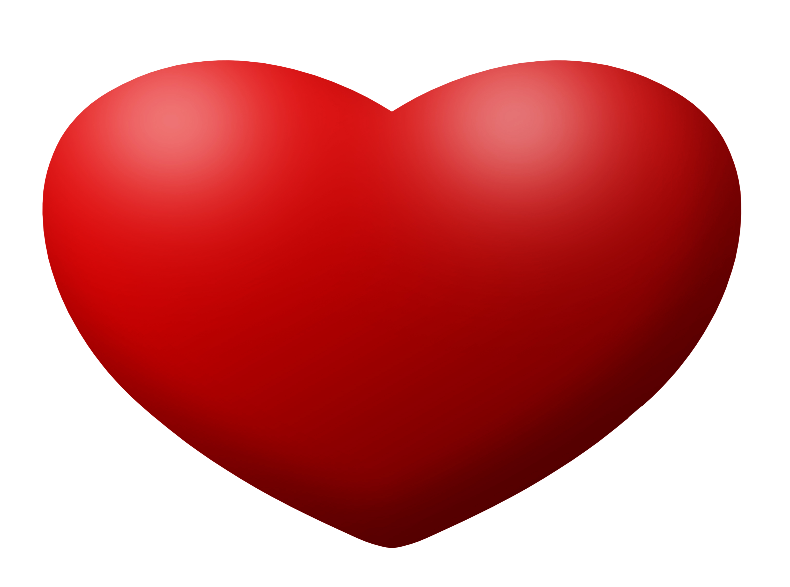 ZADATAK: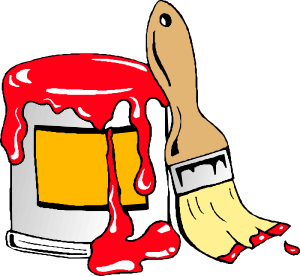 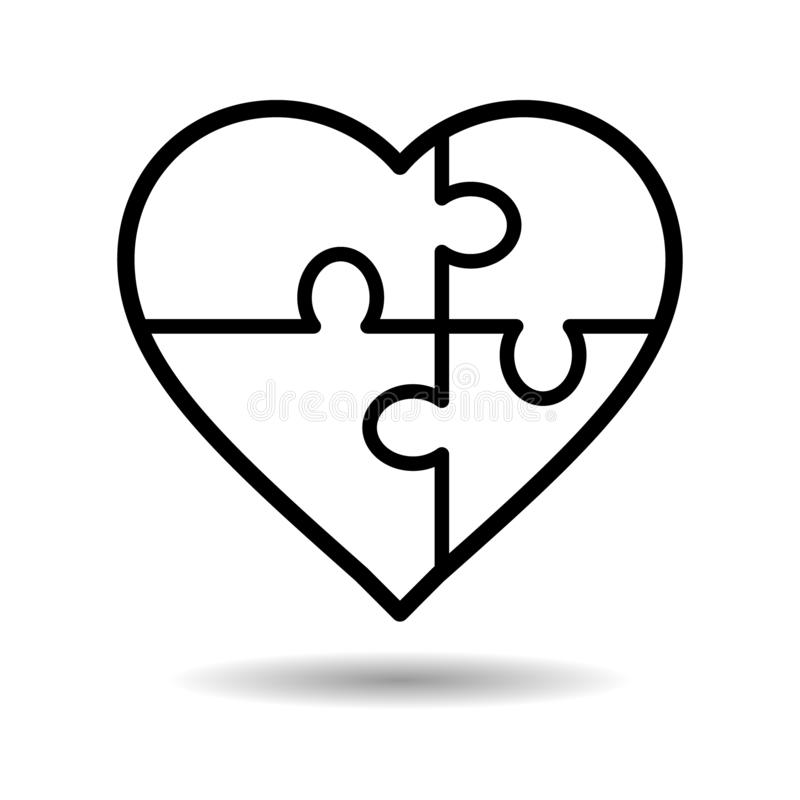                                                     OBOJI U CRVENO                         OVO SRCE OD PUZZLI (predložak za bojanje - u prilogu)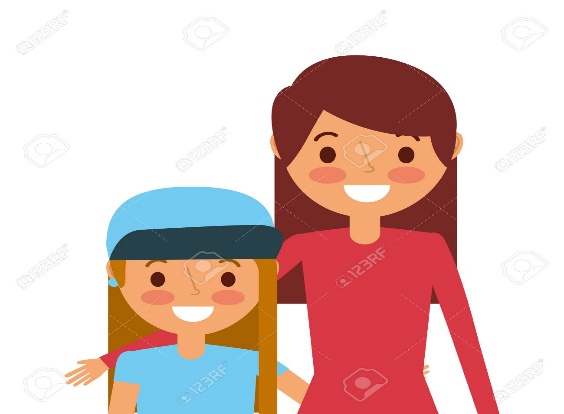 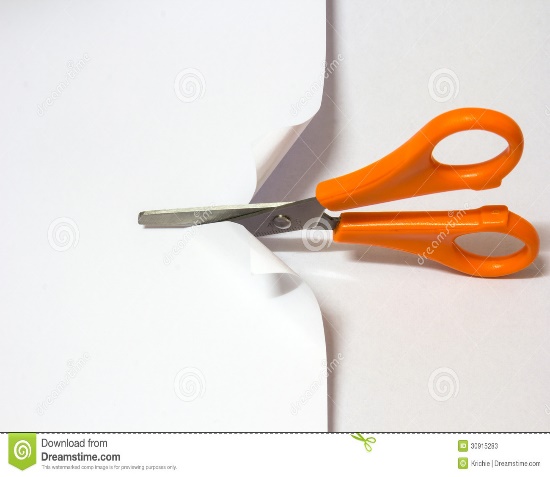 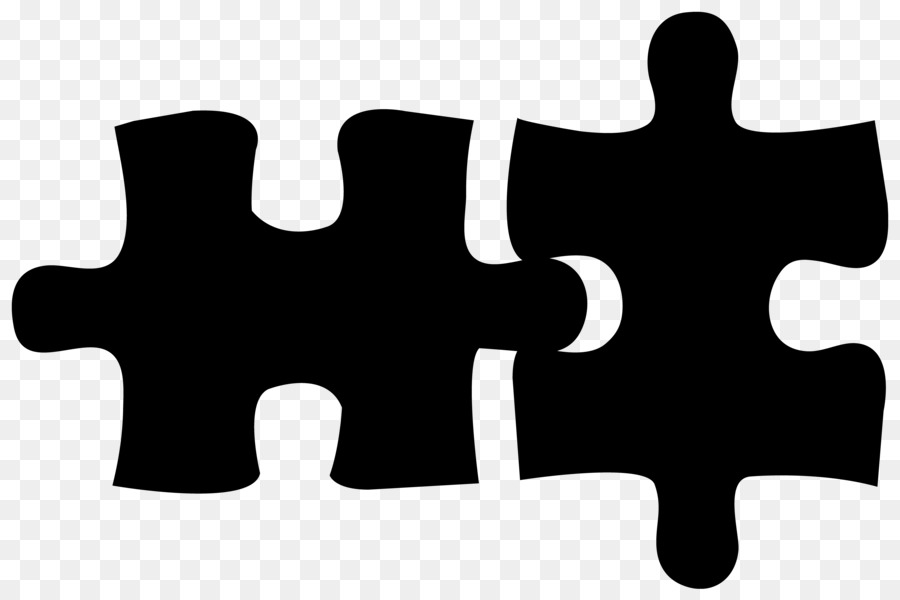    ZATIM GA, ZAJEDNO S ČLANOM OBITELJI                  IZREŽI  PO CRTAMA                           TE VJEŽBAJ SPAJANJE DIJELOVA.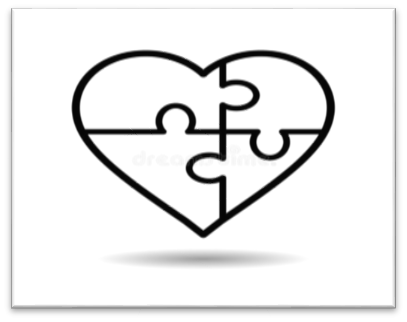 